ATIVIDADE DE CASA	ESTAMOS MONTANDO A NOSSA PÁGINA DO JORNAL.	COMO A JORNALISTA LORIANE NOS DISSE: “ TODO JORNAL TEM UMA LOGO”.	 A NOSSA ESCOLA TAMBÉM TEM UMA LOGO: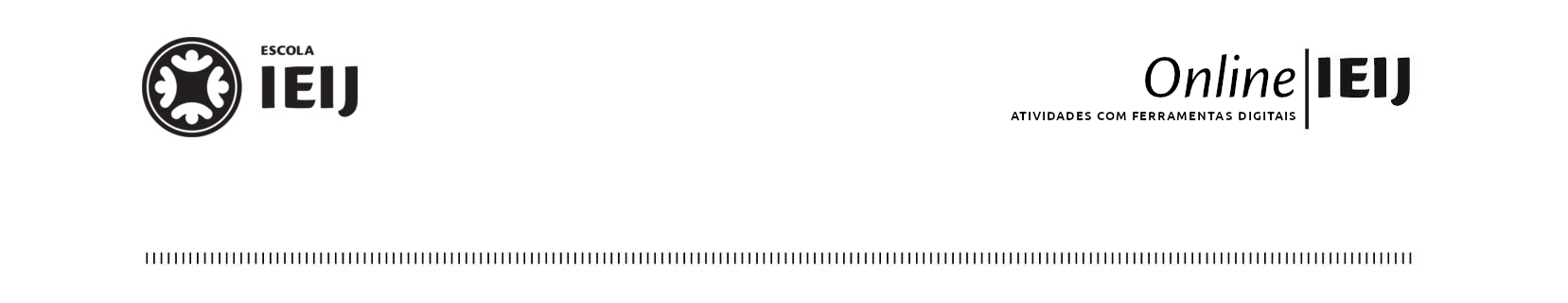 	A LOGOMARCA DE UMA DETERMINADA MARCA É SEMPRE REPRESENTADA COM SÍMBOLOS GRÁFICOS COMO LETRAS E TRAÇADOS.A PROPOSTA DE HOJE É FAZERMOS UMA LOGOMARCA  QUE SERÁ UTILIZADA NO JORNAL IEIJ.FAÇA UM DESENHO QUE REPRESENTE O JORNAL QUE FAREMOS.NESSE DESENHO  PODE TER ESCRITAS E  SÍMBOLOS, PORÉM NÃO PODE TER O SEU NOME.UTILIZE SOMENTE A  METADE DA FOLHA DE SULFITE PARA FAZÊ-LO.NÃO SE ESQUEÇA DE DEIXAR A LOGOMARCA DO NOSSO JORNAL BEM COLORIDA.	CAPRICHE!!!